嵊州市雪亮工程之应急无线通信系统项目   （政府采购SZC2019-11）招标文件嵊州市公共资源交易中心嵊州市公安局2019年5月目   录第一部分 招标公告第二部分 投标须知第三部分 合同文本第四部分 投标文件格式第五部分 评标办法第六部分 招标项目说明和要求第一部分嵊州市公共资源交易中心政府采购招标公告    (政府采购SZC2019-11)根据《中华人民共和国政府采购法》、财政部《政府采购货物和服务招标投标管理办法》等法律规定，嵊州市公共资源交易中心受嵊州市公安局委托，对嵊州市雪亮工程之应急无线通信系统项目进行公开招标采购，现将有关事项公告如下： 一、采购代理机构：嵊州市公共资源交易中心二、采购人：嵊州市公安局三、采购项目：嵊州市雪亮工程之应急无线通信系统项目四、采购内容：五、采购方式：公开招标六、投标资格：1、符合《中华人民共和国政府采购法》第二十二条的资格条件要求；2、有本采购项目相应的经营范围和资格，有承担民事责任和履行合同能力的独立法人企业；3、本项目谢绝联合体投标。七、报名及招标文件获取：1.报名时间：2019年5月17日 至 2019年5月24日上午8:30-12:00时整；下午14:30-17:30时整(双休日及法定节假日除外）。2.网上在线报名。网上报名网站为浙江政府采购云平台，网址http://www.zcy.gov.cn/。3. 招标文件及更正补充公告请自行登录浙江政府采购网或嵊州市公共资源交易网并下载。4.提示：（1）采购机构将拒绝接受非报名供应商的投标文件。（2）报名截止时间之后有潜在供应商提出要求获取采购文件的，允许在2019年  6月5 日16:30时之前获取，如对采购文件有异议应当自报名截止之日起计算，在七个工作日之内并于采购响应截止时间之前以书面形式向集中采购机构提出。八、投标保证金：无九、投标文件提交：投标人须于2019年6 月6日上午9:30时前将投标文件密封送达嵊州市公共资源交易中心(官河南路699号国际会展中心北楼三楼)，逾期送达或未密封将拒绝接收。十、开标时间和地点：时间：2019年6月6日上午9:30时整。地点：嵊州市公共资源交易中心(官河南路699号国际会展中心北楼三楼)。十一、业务咨询：交易中心联系人：倪老师、潘老师、谢老师   联系电话及传真：0575-83360392采购单位联系人及联系电话：  蒋先生  电话：0575-83135265 十二、其他事项：根据《浙江省政府采购供应商注册登记和诚信管理暂行办法》，中标（成交）的供应商，须申请加入“浙江省政府采购供应商库”；请供应商及时登入“浙江政府采购” 网进行登记注册。嵊州市公共资源交易中心       2019年5月17日第二部分 投标须知一、投标须知前附表二、总则本次招标工作是按照《中华人民共和国政府采购法》、《政府采购货物和服务招标投标管理办法》(中华人民共和国财政部令 第87号)和相关政策法规组织和实施。2.1适用范围本招标文件仅适用本次招标范围内的招标内容。2.2定义招标文件中下列术语应解释为：1)“采购人”系嵊州市公安局。2)“采购代理机构”系指受嵊州市公安局委托招标采购本次项目的嵊州市公共资源交易中心。3） “投标人”系指向采购人购买招标文件、并向采购人提交投标文件的供应商。4)“辅助服务”系指《合同文本》中规定由卖方承担的信息系统的提供、运输、安装、调试、技术指导、培训以及其他卖方承诺的类似义务。5)“卖方”系指中标并向采购人提供信息系统和服务的投标人。2.3合格的投标人1)符合政府采购法第二十二条对投标主体的要求；2)在中华人民共和国境内设有固定的经营场所，具有独立法人资格的企业；3)本次招标不允许联合体投标；4)未被政府采购监督管理部门禁止参加政府采购活动的投标人；5)投标人在参加本次投标活动的前三年内，无经相关部门处理过的重大违法纪录；6)投标人必须有很强的相关技术和服务人员队伍，在行业内具有良好的服务口碑；7)投标人应遵守有关的国家法律和法规，具有良好的信誉和商业道德；8)具有履行合同的能力和良好的履行合同记录；9)中标人承诺不转包本项目，必须由中标人自己负责整个项目的需求调研、项目实施和售后服务。 2.4招标方式1)本次招标采用公开招标方式进行。2)如投标人或实质性响应招标文件的投标人不足三家时，采购人可重新组织招标或按有关规定经政府采购管理部门批准后的方式实施。3) 本次招标设定最高限价，最高限价为850万元。2.5投标费用投标人应承担所有与编写和提交投标文件有关的费用，不论投标的结果如何，采购人在任何情况下均无义务和责任承担这些费用。三、招标文件3.1招标文件构成3.1.1招标文件用以阐明采购人所需要的信息系统及其辅助服务、招标投标程序和合同条款。招标文件由以下部分组成：《招标公告》《投标须知》《合同文本》《投标文件格式》《评标办法》《招标项目说明和要求 》3.1.2投标人应认真阅读招标文件中所有的事项、格式、条款和规范要求。如果投标人没有按照招标文件要求提交全部资料，或者投标文件没有对招标文件在各方面作出实质性响应，则投标有可能被拒绝，其风险由投标人自行承担。3.2招标文件的澄清投标人若有问题需要澄清，应在规定的时间以书面形式（必须加盖投标人单位公章）向招标采购单位提出澄清要求，招标采购单位将于投标截止时间前将解答内容在浙江政府采购网站http://www.zjzfcg.gov.cn/new/及嵊州市公共资源交易中心网站http://www.szztb.gov.cn予以公告，并书面通知所有报名投标人，投标人可同时在网站自行查阅。该答复作为招标文件的组成部分，具有约束作用。答复中包括所提问题，但不包括问题的来源。未在规定时间内提出异议的，将视作认同。3.3招标文件的修改3.3.1在投标截止时间前规定时间内，招标采购单位有权修改招标文件，修改的文件内容作为招标文件的补充和组成部分，对所有投标人均有约束力。3.3.2对招标文件的修改，招标采购单位将修改内容（补充文件）以更正公告或其他公告的方式于投标文件提交截止时间前在浙江政府采购网站http://www.zjzfcg.gov.cn/new/及嵊州市公共资源交易中心网站http://www.szztb.gov.cn予以公告，并书面通知所有报名的投标人，投标人可在网站自行下载查阅。3.3.3为使投标人有足够的时间按招标文件的修改要求修正投标文件，采购代理机构可酌情推迟投标的截止时间和开标时间，具体时间将在招标文件的补充文件中予以明确，没有注明更改投标截止时间的视为截止时间不变。 四、投标文件的编制4.1投标的语言及计量单位4.1.1投标人提交的投标文件以及投标人与采购人就有关投标的所有来往书面文件均应使用中文。4.1.2除招标文件中有特殊规定外，投标文件中的计量单位一律使用中国法定计量单位。4.2投标文件的构成、编排和装订4.2.1 投标人应当按照招标文件的要求编制投标文件。投标文件应对招标文件提出的要求和条件做出实质性响应，并提供下述资料。投标文件由技术资信部分和价格部分二部分组成，须分别装订成册。技术资信部分不得出现报价，否则投标将被拒绝。（以下要求提供的原件和复印件均需加盖投标人公章）。（一）技术资信部分1.资信部分1) 投标函（见投标文件格式）；2) 法定代表人授权委托书（见投标文件格式，正本原件，副本可复印件）；3）法定代表人及授权委托人身份证复印件、授权委托人近三个月社保缴纳证明；4）营业执照、税务登记证（复印件加盖公章）；5）供应商市场行为信誉情况承诺书；6）同类项目业绩表（附合同复印件）；7）资信偏离表（如不填写，则视为完全响应招标文件的服务及条款要求）；8）投标人基本情况，参与本项目建设的优势；9）企业及产品有关认证证书、获奖情况（如有则提供）；10）投标人认为与评分有关的需要提供的其他资料。2.技术部分1）投标人技术力量，项目组成员情况（项目负责人和项目组成员须提供近三个月社保缴纳证明）；2）投标产品配置清单及数量（见招标内容及技术需求）；3) 投标产品介绍； 4）针对本项目的详细技术设计方案；5) 现场基站电测报告（如有则提供）；6）项目实施、培训、验收计划及方案；7）售后服务承诺（包括人员、联系方式和号码等），维护服务方案、措施，应包括日常维护工作机制、维修服务响应方式、时间、故障恢复时间、服务人员配备、系统故障保障措施；8）技术指标偏离表（见投标文件格式，如不填写，则视为完全响应招标文件的服务及条款要求）；9) 投标人承诺给予用户的其他优惠条件，包括付款、技术培训、售后服务、驻场人员、质量保证期等（如有则提供）；10）投标人认为与评分有关的需要提供的其他资料。（二）价格部分1）开标一览表。开标一览表为在开标仪式上唱标的内容，投标人需按格式填写，统一规格，不得自行增减内容；2）投标报价明细表。4.2.2 投标人应当对投标文件的技术资信部分、价格部分按以上顺序编排，提供目录，分别装订成册，按下述五5.1的要求密封和标记。装订后的投标文件外形尺寸应统一为A4纸规格。对未经装订的投标文件可能发生的文件散落或缺损，其风险由投标人自行承担。活页装订（是指用卡条、抽杆夹、订书机等形式装订，使标书可以拆卸或者在翻动过程中易脱落的一种装订方式）的投标文件按无效标处理。4.2.3 法定代表人授权委托书、投标函、开标一览表必须由相应代表人签名并加盖单位公章。4.3 投标函投标人应按照招标文件中提供的格式完整地填写《投标函》。4.4 投标报价4.4.1 投标人应按照招标文件中提供的格式完整地填写开标一览表和报价组成与成本分析。4.4.2 本次招标只允许有一个报价，有选择的报价将不予接受。4.4.3 本次招标只有一次投标报价的机会，投标报价为提供全部服务的所有费用。供应商应在各自技术和商务占优势的基础上并充分考虑本项目的重要性，提供对采购人最优惠的投标报价，且应为履行合同的最终价格，其市场风险由投标人承担。4.4.4 采购人要求分类报价是为了方便评标，但在任何情况下不限制采购人以其认为最合适的条款签订合同的权利。4.4.5 投标人所报的投标价在合同执行过程中是固定不变的，不得以任何理由予以变更。任何包含价格调整的要求，将被认为是非实质性响应投标而予以拒绝。4.4.6 最低报价不能作为中标的唯一保证。4.4.7 供应商须提交总投标价及投标报价说明。4.4.8 供应商应充分考虑合同执行过程中可能发生的一切费用，并均应计入投标总价。4.5 投标货币投标文件中的单价、合价、总价全部采用人民币表示。4.6 投标有效期4.6.1 投标文件应从投标截止时间起，在《投标须知前附表》中规定的投标有效期内有效。投标有效期比招标文件规定短的可以作为非响应投标而予以拒绝。4.6.2 在特殊情况下，在原投标有效期期满之前，采购人可书面征求投标人同意延长投标有效期。4.7 投标文件的式样和签署4.7.1 投标人应准备壹份正本和伍份副本。每份投标文件须在封面上清楚地标明 “正本”、“副本”的字样，正本和副本内容不符时以正本为准。4.7.2 投标文件的正本和所有的副本均需打印或用不褪色墨水书写，密封处由投标人的法定代表人或授权委托代理人签字和加盖单位公章。如果是由授权委托代理人签署投标相关文件，则必须按招标文件提供的格式出具的《法定代表人授权书》并将其附在投标文件中。投标文件中凡有涂改之处，都应由投标人的法定代表人或授权委托代理人签字和盖公章。 五、投标文件的递交5.1投标文件的密封和标记5.1.1投标文件按技术资信文件、价格文件分别密封包装。技术资信文件袋内装技术资信文件正本一份、副本伍份；价格文件袋内装价格文件正本一份，副本伍份。在密封处由法定代表人或法定代表人授权委托人签字并加盖公章。技术资信文件不得出现价格，否则以无效标处理。活页装订（是指用卡条、抽杆夹、订书机等形式装订，使标书可以拆卸或者在翻动过程中易脱落的一种装订方式）的投标文件按无效标处理。5.1.2密封包装均应：标明招标项目名称和招标编号； 注明“在开标时间（要写出具体时间）之前不得启封”的字样；注明投标人名称；封口处加盖投标人公章。5.1.3 如果未按上述要求密封和加写标记，采购人对误投或过早启封概不负责，并按无效投标处理。5.2投标截止时间5.2.1 投标人必须在《投标须知前附表》规定的投标截止时间前将投标文件送达指定地点。5.2.2 在采购人按招标文件规定酌情延长投标截止期的情况下，采购人和投标人受投标截止期制约的所有权利和义务均应延长至新的截止时间。5.2.3 在投标截止时间后送达的任何投标文件，采购人将拒绝接收。5.3投标文件的修改和撤回5.3.1 投标人在递交投标文件后，可以修改或撤回其投标文件，但修改或撤回的书面通知必须在规定的投标截止期之前送达采购人。5.3.2 投标人的修改或撤回通知书应按《投标须知》规定密封、标记和发送，并应在内层封套上加注“修改”或“撤回”字样。5.3.3 投标截止后，投标人不得修改或撤回其投标。5.4无效投标5.4.1 发生下列情况之一的投标文件被视为无效：在投标截止时间以后送达的投标文件；未按要求密封和标记的投标文件；投标人的投标资格不满足国家有关规定和招标文件的要求；投标文件没有投标人的法定代表人或法定代表人授权委托代理人签字、投标文件应盖公章而未盖公章或盖非公司公章、未装订或活页装订、正副本标书数量不足的、未有效授权、法定代表人授权书填写不完整或有涂改的； 投标文件载明的招标项目质保期少于招标文件规定期限的；投标文件未响应招标文件规定的付款方式的；投标产品的技术规范、技术标准明显不符合国家强制性要求的；投标人的法定代表人或其授权代理人未能准时参加开标会议的；投标文件附有采购人不能接受的条款；与招标文件有重大偏离的投标文件；不满足招标文件规定的其他实质性要求的；国家和省另有规定属无效投标文件的。六、开标与评标6.1开标6.1.1 招标采购单位将按《投标须知》中规定的时间和地点组织公开开标。投标人应委派法定代表人或委托代理人参加，参加开标的代表应出具其有效身份证明，并签到以证明出席。投标人或其当场推荐的代表检查投标文件密封的完整性。6.1.2 开标时，招标采购单位将当众宣读投标人名称、修改和撤回投标的通知以及招标采购单位认为合适的其他内容。工作人员打开各投标人提交的技术资信文件外包装，清点投标文件正本、副本数量，送评标室评审。6.1.3 按招标文件规定提交了 “撤回”通知的投标文件将不予启封。撤回的投标文件将原封退回投标人。6.1.4 在开标时没有启封和读出的投标文件（包括修改书）在评标时将不予考虑。6.1.5 采招标采购单位将对开标过程进行记录，开标记录包括按上述规定在开标时宣读的全部内容。投标人的授权代表应在开标现场签到。6.2 评标委员会6.2.1 采购人将组建评标委员会，评标委员会由采购人的代表和技术、经济等方面的专家组成，其中，技术、经济等方面的专家不少于评标委员会成员总数的三分之二。 6.2.2 评标委员会负责对投标文件进行评审和比较，并向采购人推荐中标候选人。 6.3投标文件的初审6.3.1采购人代表和招标采购单位工作人员协助评标委员会对投标人的资格和投标文件的完整性、合法性等进行审查。6.3.2在详细评标之前，评标委员会要审查每份投标文件是否实质上响应了招标文件的要求。实质上响应是指投标文件与招标文件要求的全部条款、条件和规格相符，没有重大偏离或保留。评标委员会只根据投标文件本身的内容来判定投标文件的响应性，而不寻求外部的证据。6.3.3 对于投标文件中不构成实质性偏差的小的不正规、不一致或不规范，采购人可以接受，但这种接受不能影响评标时投标人之间的相对排序。6.3.4 没有实质上响应招标文件要求的投标文件将被拒绝，投标人不得通过修正或撤销不符合要求的偏离或保留从而使其投标成为实质上响应的投标。6.3.5 投标文件中如果有计算上或累加上的算术错误，将按以下方法进行修正，投标人应接受并确认这种修正，否则其投标将被拒绝：如果单价与数量的乘积和总价不一致时，以单价为准，并修正总价；投标文件中开标一览表（报价表）内容与投标文件中投标项目报价明细表内容不一致的，以开标一览表（报价表）为准；如果用数字表示的数值和用文字表示的数值不一致，应以文字表示的数值为准；上述的算术修正如对采购人造成影响和损害的由投标人承担相应责任。 6.4投标文件的澄清6.4.1 为有助于对投标文件审查、评价和比较，评标委员会可分别要求投标人对其投标文件中的有关问题进行澄清。投标人应按照采购人通知的时间和地点委派授权代表向评标委员会作出说明或答复。6.4.2 投标人对澄清问题的说明或答复，必要时还应以书面形式提交给采购人，并应由投标人授权代表签字和加盖投标人公章。6.4.3 投标人的澄清文件是其投标文件的组成部分。6.4.4 投标人的澄清不得改变其投标文件的实质性内容。6.5投标文件的评价与比较6.5.1评标委员会只对确定为实质上响应招标文件要求的投标文件进行评价和比较。6.5.2 评标时除考虑投标人的报价之外，还要考虑下列因素：投标人所投产品或服务对标书的全面响应能力；投标人方案和产品或服务是否全面适应采购人的实际需要；合同履行期和履行能力；备品、备件和售后服务的情况； 对招标文件中付款条件的响应性；投标人的信誉情况；其他特殊因素；投标人的综合实力和业绩等。6.5.3 评标委员会根据招标文件中规定的评标方法进行评标，并向采购人提交书面评标报告和推荐中标候选人。6.6评标的有关要求6.6.1 评标过程严格保密。凡是属于审查、澄清、评价和比较有关的资料以及授标建议等，均不得向投标人或其他无关的人员透露。6.6.2投标人在评标过程中所进行的试图影响评标结果的一切不符合法律或招标规定的活动，都可能导致其投标被拒绝。6.6.3 采购人和评标委员会均无义务向投标人进行任何有关评标的解释。七、授予合同最终审查评标结束后，采购人将对进入侯选的投标人进行最终审查。最终审查的主要内容是：投标人履行合同的能力、价格的合理性等。最终审查工作如需投标人配合，投标人必须接受。采购人在对投标人进行最终审查后，确定预中标人。预中标人是得分最高并通过最终审查的投标人。中标条件投标文件符合招标文件要求；投标人有很好的执行合同的能力；投标人能够提供质量技术、商务、价格占综合优势的服务。7.1合同授予标准除了《投标须知》规定的情况之外，采购人将根据评标委员会的授标建议，把合同授予实质上响应招标文件要求并且能够完全履行合同义务的投标人。7.1.1 得分排名第一的中标候选人为预中标人。7.1.2 排名第一的中标候选人放弃中标、因不可抗力不能履行合同，或者被查实存在影响中标结果的违法行为等情形，不符合中标条件的，招标人可以按照评标委员会提出的中标候选人名单排序依次确定其他中标候选人为中标人,也可以重新招标。 7.2中标和未中标通知7.2.1招标人在投标有效期内根据定标结果，对中标结果在指定媒体上进行公告，公告期1个工作日。公告期内如无异议，采购机构向中标供应商签发中标通知书。7.2.2 采购人将通过《浙江政府采购网》发布中标公告，通知其他未中标的投标人。7.2.3 所有在开标会上启封并唱出的投标文件都将作为档案保存,不论中标与否，采购人均不退回投标文件。7.3签订合同7.3.1中标人在收到《中标通知书》后，按照《中标通知书》中规定的时间和地点与采购人签订合同。7.3.2如果中标人没有按照上述规定签订合同，采购人将取消原中标决定。在此情况下，采购人可将该标授予下一个中标候选人或者重新招标。7.4诚实信用7.4.1 投标人在本招标项目的竞争中应自觉遵循诚实信用原则，不得存在腐败、欺诈或其他严重违背诚信原则的行为。“腐败行为”是指提供、给予任何有价值的东西来影响采购人员在采购过程或合同实施过程中的行为；“欺诈行为”是指为了影响采购过程或合同实施过程而谎报、隐瞒事实，损害采购人的利益，包括投标人之间串通投标（递交投标文件之前或之后），人为地使投标丧失竞争性，损害采购人从公开竞争中所能获得的权益。7.4.2 如果采购人有证据表明投标人在本招标项目的竞争中存在腐败、欺诈或其他严重违背诚信原则的行为，则将拒绝其投标，或中标无效。7.4.3 如果中标人没有按照招标文件规定签订合同，将报嵊州市政府采购管理部门批准，按照政府采购的有关规定进行处理。第三部分 合同文本                          合同编号：合同各方：甲方（采购人）：地址：邮政编码：电话：传真：联系人：乙方（中标人）：地址：邮政编码：电话：传真：联系人：开户银行：帐号：根据《中华人民共和国政府采购法》、《中华人民共和国合同法》之规定，本合同当事人在平等、自愿的基础上，经协商一致，同意按下述条款和条件签署本合同：第一条 乙方根据本合同的规定向甲方提供以下产品及服务1.1 合同内容乙方应严格按照采购文件内容提供项目清单：乙方为履行本合同而发生的所有费用均应包含在合同价中，甲方不再另行支付其它任何费用。第二条  项目工期签订合同后90天内完成全部建设任务，并通过验收，并进入1个月的试运行。第三条  质保项目试运行并通过验收合格后，需提供3年免费维保，免费维护期内应达到如下要求：3.1投标人须按照采购人要求，提供上门服务或者其他方式的服务。3.2投标人须提供免费的升级、重大安保工作的现场技术支持等的服务，升级方式为上门或远程服务。3.3为采购人提供技术支持，其中包括系统维护、跟踪检测，保证投标产品的正常运行。第四条  售后服务4.1 乙方保证本合同中所提供的系统和服务能符合国家技术规范和质量标准。如与合同不符，甲方（使用方）有权要求改正，乙方需无条件满足，由此产生的一切责任和后果由乙方承担。4.2在质保期内因系统本身的质量问题发生故障，乙方应负责免费维护。对达不到技术要求者，根据实际情况，经双方协商决定。4.3 在质保期内，乙方应对系统及服务的质量及安全问题负责处理解决并承担一切费用。4.4 本项目在质保期内免费保修，因人为因素出现的故障不在免费保修范围内。超过保修期，维修时只收维护成本费。第五条  保密要求5.1 在项目开发过程和系统运行过程中，投标人所获得的、有关采购人或属于采购人的商业秘密包括生产管理的方式方法与资料、产品技术资料、客户名单、销售渠道、企业战略及其他被认为是秘密的信息，未经采购人同意，不得泄露给任何第三方。5.2 任何一方为本项目需要，向任何人透露有关资料或信息且认为是其秘密信息，应事先予以注明。5.3 上述秘密信息，投标人只能将该信息用于服务于本项目，而且只能由相应的工程技术人员使用。5.4 投标人应遵循采购人各项安全保密制度和规章，所有信息数据在迁移、处理等过程中严禁私自复制、传输，完成建设任务后，档案信息数据必须物理清除。在投标文件中应对该项内容提交书面承诺书，作为签定项目保密合同的依据，并作为合同密不可分的一部分。第六条  付款方式6.1合同签订时乙方向甲方支付合同金额的2%为本项目的履约保证金，验收合格后转为质保金，质保期满后无质量问题7个工作日内（无息）退还。6.2第一阶段：在合同签订以后，主要设备到货经查验，在7个工作日内支付合同总额的40%；6.3第二阶段：项目验收合格后7个工作日内支付余款；第七条  违约责任6.1 如乙方在合同期间未能达到甲方的招标文件所明示的产品采购要求的，甲方有权中止合同，并要求乙方退还已支付款项。6.2 甲方未按约定时间及时付款（有正当理由的除外），每超期一天，甲方支付违约金500元。6.3 乙方未按约定时间完成工程建设（有正当理由的除外），每超期一天，乙方支付违约金500元。第八条 合同相关文件有关本次采购项目的采购文件以及相关的函件如答疑函、承诺函等均为本合同不可分割的一部份。若“本次采购项目的采购文件以及相关的函件如答疑函、承诺函”与本合同有出入时，以“本次采购项目的采购文件以及相关的函件如答疑函、承诺函”为准。第九条  争议解决本合同在履行中若发生争议，双方应协商解决。协商不成时，按下列二种方式处理：(1)提交绍兴市仲裁委员会仲裁。      (2)依法向人民法院起诉。第十条 免责条款因自然灾害和不可抗力因素导致甲乙双方或一方不能履行或不能完全履行本协议项下有关义务时，双方相互不承担违约责任。但遇有不可抗力的一方或双方应于不可抗力发生后15日内将情况告知对方，并提供有关部门的证明。在不可抗力影响消除后的合理时间内，一方或双方应当继续履行协议。由于不可抗力导致协议不能或者没有必要继续履行的，本协议可由双方协商解除。第十一条 协议的有效期限本协议及所含附件自签署之日起有效。第十二条  附  则11.1 协议正本条款受国家《合同法》的保护。11.2 未经甲乙双方书面确认，任何一方不得自行变更或修改本协议。11.3 合同在执行过程中出现的未尽事宜，遵照《合同法》有关条文，双方在不违背本合同和采购（招标）文件的原则下，协商解决，协商结果以书面形式盖章记录在案，作为本合同的附件，具有同等效力。11.4 本协议一式六份，甲乙双方各执二份，市公共资源交易中心执一份，市采购办备案一份。合同附件和本合同均具有同等法律效力。本协议自双方法定代表或授权委托人签字并加盖公章之日起生效。本合同有效期限：  年 月 日至    年 月 日止。自签订之日起生效。签约各方：甲方（盖章）：                        乙方（盖章）： 法定代表人或授权委托人（签章）        法定代表人或授权委托人（签章）合同签订地点：                        合同签订地点：       年  月   日                           年   月   日第四部分 投标文件格式投标函致：嵊州市公共资源交易中心根据《嵊州市雪亮工程之应急无线通信系统项目》（政府采购SZC2019-11）的招标文件，正式授权下述签字人             （姓名和职务，本单位在职职工）代表投标人                         （投标单位的名称），提交下述正式文件正本一式壹份，副本一式伍份。嵊州市雪亮工程之应急无线通信系统项目投标文件据此函，签字人兹宣布同意如下：（1）按招标文件规定的嵊州市雪亮工程之应急无线通信系统项目内容投标，并按工期规定交付系统及服务；（2）同意向贵方提供贵方可能要求的与投标有关的任何证据或资料，保证提供的证书和资料是真实有效的；（3）一旦我方中标，我方将根据招标文件和中标文件的规定签订合同，严格履行合格的责任和义务，并保证按以上投标文件的承诺实施。（4）我们同意从规定的开标日期起遵循本投标文件，并在规定的投标有效期满之前均具有约束力。（5）我们完全理解贵方不一定要接受最低报价的投标或收到的任何投标。（6）与本投标有关的正式通讯地址为：地  址：                                  邮  编：                                  电  话：                                  法定代表人（签字）：                 投标单位名称：                            公  章：                                  日  期：        年      月       日法定代表人授权书法定代表人授权书致：__________(招标采购单位名称)我     （姓名）系                 （投标人名称）的法定代表人，现授权委托本单位在职职工      （姓名）以我方的名义参加          （采购人名称）___________(编号及项目名称)的投标活动，并代表我方全权办理针对上述项目的投标、开标、评标、签约等具体事务和签署相关文件。我方对被授权人的签名事项负全部责任。在撤销授权的书面通知以前，本授权书一直有效。被授权人在授权书有效期内签署的所有文件不因授权的撤销而失效。被授权人无转委托权。特此委托。被授权人签名：___________        法定代表人签名：____________职务：___________                  职务：____________被授权人身份证号码：___________________投标人公章：                             日期：     年    月   日三、供应商市场行为信誉情况承诺书注：1.本表格须如实填写；2.本表格作为投（竞）标文件的商务部分内容放入投（竞）标文件中；3.本表格由供应商自己填写，若无表中所列情况，则在相应栏中写“无“，若有，须按具体次数分别说明（包括处罚时间、事由、处罚主体等）。四、开标一览表（报价表）项目名称 ：嵊州市雪亮工程之应急无线通信系统项目价格单位：（人民币）元注：此表的报价系本次投标所有需买方支付的金额总数即投标报价。投标人:（盖章）法定代表人或授权委托代理人：（签字）日  期:五、投标报价明细表 说明： 1.以上报价包括货款、标准附件、备品备件、专用工具、包装、运输、装卸、安装、调试、保修、税金、规费、保险、检测费及其他费用等。2.不提供详细分项明细表将视为没有实质性响应招标文件，产品名称按采购内容要求。3.此表的合计金额应与开标一览表中的总价相一致。4.此表仅提供了表格形式，投标人可按此表格格式进行扩展。 投标人:（盖章）法定代表人或授权委托代理人：（签字）日  期:六、技术指标偏离表投标人:（盖章）法定代表人或授权委托代理人：（签字）     日  期:七、商务条款偏离表 注：此表仅提供了表格形式，投标人应根据需要准备足够数量的表格来填写。投标人:（盖章）法定代表人或授权委托代理人：（签字）     日  期:八、同类项目业绩表 投标人:（盖章）法定代表人或授权委托代理人:（盖章或签字）日  期:九、投标人情况介绍注: 在本表后应附投标人营业执照和资质证书的复印件(并加盖单位公章)。投标人:（盖章）法定代表人或授权委托代理人:（盖章或签字）日  期:十、项目技术负责人简历表          注：附相应的证书复印件及近三个月社保证明。投标人（盖章）：法定代表人或授权委托代理人：（签字）日  期:十一、项目组成人员清单              注：需附项目组成人员近三个月社保证明。投标人（盖章）法定代表人或授权委托代理人：（签字）日  期:十二、投标人的保障措施十三、售后服务承诺书                            ：非常荣幸能参加贵处组织的                   项目（括号内填写招标编号）的投标，现我公司就售后服务作出如下承诺：一、质量保证二、工期保证三、技术服务四、培训服务五、其他服务投标人全称（盖章）：                                 法定代表人或授权委托代理人（签字）：                         日   期： 十四、完成本项目的工作基础和有利条件十五、优惠条件                            ：非常荣幸能参加贵处组织的                   项目（括号内填写招标编号）的投标，现我公司专门就该项目提出如下优惠条件：                           投标人全称（盖章）：                           法定代表人或授权委托代理人（签字）：日   期：十六、附件附件1：中小企业声明函本公司郑重声明，根据《政府采购促进中小企业发展暂行办法》（财库[2011]181号）的规定，本公司为______（请填写：中型、小型、微型）企业。即，本公司同时满足以下条件：
  1.根据《工业和信息化部、国家统计局、国家发展和改革委员会、财政部关于印发中小企业划型标准规定的通知》（工信部联企业[2011]300号）规定的划分标准，本公司为______（请填写：中型、小型、微型）企业。
  2.本公司参加______单位的______项目采购活动提供本企业制造的货物，由本企业承担工程、提供服务，或者提供其他______（请填写：中型、小型、微型）企业制造的货物。本条所称货物不包括使用大型企业注册商标的货物。
  本公司对上述声明的真实性负责。如有虚假，将依法承担相应责任。投标供应商名称（盖章）： 
日   期：      　国家企业信用信息公示系统---小微企业名录”页面查询结果参考格式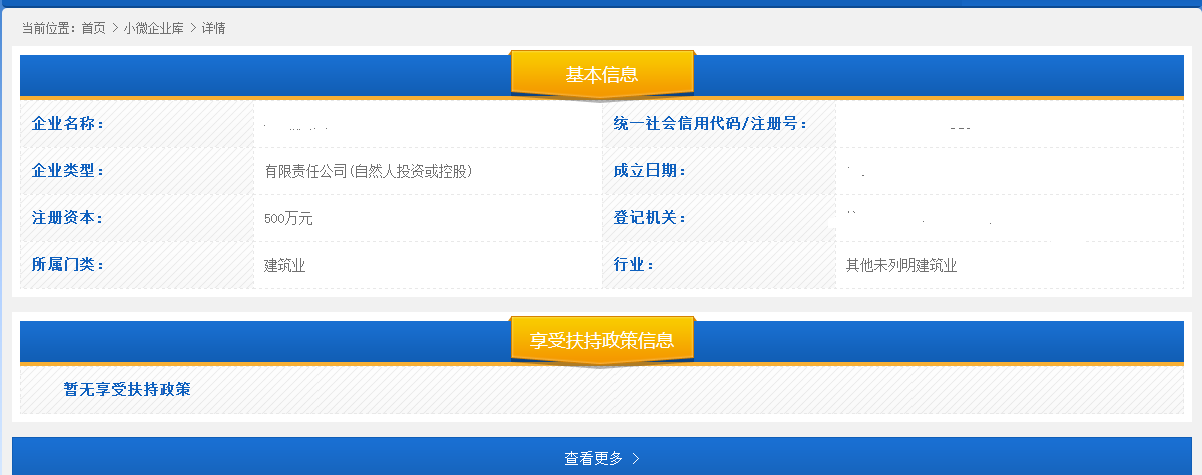 投标供应商名称（盖章）：日期：附件2：残疾人福利性单位声明函本单位郑重声明，根据《财政部民政部中国残疾人联合会关于促进残疾人就业政府采购政策的通知》（财库〔2017〕 141号）的规定，本单位为符合条件的残疾人福利性单位，且本单位参加______单位的______项目采购活动提供本单位制造的货物（由本单位承担工程/提供服务），或者提供其他残疾人福利性单位制造的货物（不包括使用非残疾人福利性单位注册商标的货物）。本单位对上述声明的真实性负责。如有虚假，将依法承担相应责任。       单位名称（盖章）：             日   期：备注说明：1、如中标，将在中标公示中将此残疾人福利性单位声明函予以公示，接受社会监督；2、供应商提供的《残疾人福利性单位声明函》与事实不符的，依照《政府采购法》第七十七条第一款的规定追究法律责任。第五部分 评标办法根据《中华人民共和国政府采购法》、财政部第87号令的有关规定及此项目的实际情况，遵循公平、公正、科学择优的原则，特制定本办法。一、评标组织评标工作由评标委员会负责。评标委员会按有关规定产生。评标委员会由采购人代表和有关技术、经济等方面的专家组成，成员人数为五人以上单数。其中，技术、经济等方面的专家不得少于成员总数的三分之二。整个开、评标过程接受有关部门的监督指导。二、评标方法综合评分法。开标后，评标委员会首先对投标人进行资格性审查和投标文件符合性审查，凡投标人不符合投标资格或投标文件完整性、合法性存在欠缺的，或投标文件实质性内容和关键格式严重不符合有关规定和不响应招标文件要求的，作为无效标予以废除，不进入评议打分范围。评标委员会以审标、询标为基础依据，对投标文件及投标人分别进行分析评议，由评委独立评议计分，取汇总后的算术平均值。投标人的综合得分为技术资信部分、价格部分评分的总计（指定专人进行计算和复核，四舍五入法，保留两位小数），中标候选资格按评标得分由高到低顺序排列，得分相同的，按投标报价由低到高顺序排列；得分且投标报价相同的，按技术商务得分由高到低排列。排名第一的投标人为中标候选人。 三、定标办法评标结束后，采购人根据评标委员会提交的评标报告和推荐意见，对进入候选的投标人进行最终审查。终审后根据推荐的候选中标人情况确定中标人。最低报价不是中标的唯一保证。整个评标过程应严格保密，评标委员会成员及工作人员应严格遵守纪律，不得泄漏任何评标信息。四、评标细则本次招标采用综合评分法，共100分，其中价格30分，技术、资信70分。以下资料复印件均须加盖投标人公章。（评分计算保留小数2位）：技术资信部分（70分）　（2）价格分（30分）　评标基准价：以有效投标人的最低投标报价为评标基准价，其价格分为满分。其他投标人的价格分统一按照下列公式计算：投标报价得分=(评标基准价／投标报价)×价格权值×100整个项目最高限价为850万元，投标报价超出最高限价的，价格分为0分。评标委员会在评审时发现投标人的报价明显低于本项目市场运行成本报价的，应当要求投标人书面说明并提供相关证明材料。投标人不能当场合理说明原因并提供证明材料的，评标委员会将把该投标人的投标文件作无效处理，并在评审报告中说明。第六部分 招标项目说明和要求一、项目背景嵊州市应急联动数字集群无线通讯网，基于公安350M数字集群无线通讯网，独立于公共移动通讯网。为扩大应急通讯网络的覆盖面，提高应急通讯的效率，节约资源，政府部门共享应急通讯网，实现在嵊州范围内的环保、安监、医疗、土地、城管等的执法；抢险救灾等；群体性事件、大型安保活动（今年的十九大安保工作）、**活动等等的应急通讯，避免政府部门应急通讯网络的重复建设，便于在一个通讯网下政府部门之间的应急联动通讯指挥调度。1.1基本建设需求概述目前，按照浙江省公安厅的统一部署，嵊州市公安局350M数字集群无线通讯网一、二期已建设11个基站35个载波，基本覆盖了嵊州主要区域、高速、国道、省道等。在实地电测的基础上，若要全部覆盖嵊州市各镇乡还需建设47个载波（其中新建44个载波，17个基站，1个应急移动基站，1个迁移基站），100个手持对讲机，固定台10套。本项目要求投标人提供通讯系统规划与设计方案、设备供货、安装调试、系统集成、运行维护、项目验收以及技术培训，并提供不少于3年7*24小时原厂的免费软件升级、设备保修和系统售后现场技术服务。1.2质量标准 所投产品须符合国家相关技术规范要求，产品质量合格，是原厂商出厂的未曾开箱使用的合格产品，能够满足招标要求；主要设备提供信息产业部型号核准证，并提供原厂家质量保障函，设备安装调试完毕后，能在其功能范围内保障系统的稳定运行。1.3项目建设要求 本项目要求按照公安部、省公安厅关于PDT数字通讯系统相关建设标准，建设一批350兆数字集群通信系统。1.4系统设备与联网要求系统能与上级公安机关数字通讯系统联网中心进行联网,以及与嵊州公安原有数字集群系统完全对接。1.5主要设备提供型号核准证本项目所投的基站设备和终端产品要求符合国家相关技术规范和质量标准，并提供国家无线电管理委员会颁发的型号核准证。二、项目建设思路2.1新建PDT数字集群系统应具有高可靠性嵊州在向现代化城市迈进的过程中，城市应急管理和社会治安越来越复杂，最近10年来嵊州市的社会、经济以前所未有的速度发展，同时嵊州市内拥有多处风景名胜，面临的大型活动、安全保障任务也越来越多，因此新建设的PDT数字集群系统应具有高可靠性，保证在日常执勤、突发任务时，都能有一套可靠、稳定的无集群系统提供给公安等保卫部门使用，为社会、经济、文化的发展保驾护航。2.2新建系统应充分结合嵊州实际情况嵊州市地势复杂、信号不能覆盖的区域必然也多，必须要有一套完整的方案作为辅助通信手段以保障突发事件下的应急通信。此外，从投资效率角度考虑，网络规划当中，固定基站的载波数量是根据日常语音与数据业务的数量来确定的，这在大型活动或突发事件等话务量激增的情况时，难免会出现信道容量不够的情况，造成用户登记慢、信道堵塞等情况出现，给指挥调度、现场联络造成不便，针对这种情况，也应在网络建设中作为重点来考虑并解决。为解决以上问题，PDT数字集群系统提出了移动应急车载基站，同时系统所有基站均支持共享控制信道与多控制信道功能，可以很好的解决临时覆盖和话务量激增的问题。三、采购内容及设备清单3.1数字集群固定基站技术参数要求（一）　PDT系统系统基本标准与要求要求投标产品符合PDT相关标准，这些标准包括：空口标准、系统互联标准、安全加密标准、系统终端标准和兼容测试标准五部分内容。具体如下：1、空口标准：常规标准、集群标准；2、系统互联标准：PDT 系统之间互联标准、 PDT 与MPT1327 系统互联标准、 PDT 与常规系统互联标准、 PDT 与Tetra 系统互联标准；3、安全加密标准：商用安全标准、警用安全标准；4、移动终端标准：移动终端空口补充规定、 移动终端拨号规则、移动终端接口标准；5、兼容测试标准：系统互联测试标准、 移动终端测试标准。（二）PDT系统系统设计要求GA/T1056-2013《警用数字集群（PDT）通信系统 总体技术规范》GA/T1057-2013《警用数字集群（PDT）通信系统 空中接口物理层及数据链路层技术规范》GA/T1058-2013《警用数字集群（PDT）通信系统 空中接口呼叫控制层技术规范》GA/T1059-2013《警用数字集群（PDT）通信系统 安全技术规范》《PDT数字集群通信系统技术规范——总体技术规范》《PDT数字集群通信系统技术规范——空中接口物理层及数据链路层》《PDT数字集群通信系统技术规范——空中接口呼叫控制层》《PDT数字集群通信系统技术规范——移动终端》《警用数字集群（PDT）调度指挥通信网络规划指导书》浙江省公安350兆（PDT）无线数字集群系统总体规划浙江省公安350兆（PDT）无线数字集群系统技术建设方案浙江省公安350兆（PDT）无线数字集群系统互联技术规范浙江省公安350兆（PDT）无线数字集群系统基站规划《浙江省公安厅关于全面推进全省公安350兆（PDT）无线数字集群系统建设工作的实施意见》浙公通字[2014]95号（三）　PDT系统容量和覆盖要求容量规划话务模型如下：◆用户分配比例：调度呼叫90%；电话呼叫5%；数据呼叫5%。◆调度用户忙时话务量：0.01Erl/户。◆电话互联忙时话务量：0.02Erl/户。◆数据用户忙时话务量：0.04Erl/户。◆综合取定每用户忙时平均话务量为0.01Erl/户。◆集群用户忙时排队概率：≤5%。要求系统建成后满足对指定地域及路线的有效覆盖，投标文件中应详细描述无线覆盖目标区域的覆盖效果。（四）网络性能要求本PDT系统应满足以下网络服务指标要求：（五）可靠性要求系统要求能够支持多控制信道，以防单一控制信道故障导致业务无法正常进行。同时，系统应采用高稳定时钟源主从同步方式进行网络同步。投标人应详细描述所提供系统设备的网络同步方式，并结合已有的工程经验对同步信源的安全冗余备份提出建议方案。对所有基站要求配置GPS功能和北斗导航系统。（六）可升级的先进性要求本次建设的数字群集通讯系统（PDT标准）是中国公安数字集群通讯标准，正处于试用完善期，为确保万无一失，要求本系统在必要时可以免费升级成为国际成熟的通讯TETRA数字群集系统，通过软件升级方式实现从PDT基站到TETRA基站的转型，从而无论如何都能保护好投资、以较低的投入，取得较大的可能的升值空间，更久地保持着系统的先进性和投资的保值性。（七）互联互通要求要求系统具有标准的联网接口，可与任何符合国家、公安部与省厅PDT相关标准的数字集群系统进行互联互通。根据《浙江省厅的PDT无线数字集群通信系统互联技术规范》（征求意见稿）的要求，网络采用二级交换， 一级联网控制中心设置在省厅，二级联网控制中心设置在各市公安局，各区县级基站经2M链路汇聚后接入地市级交换中心，区县不设置交换中心设备。要求系统建成后能和模拟常规互通，实现原有模拟常规和数字PDT互联互通，要求保持较高的通话质量，不得采用车载台背靠背方式，或其他可导致话音质量下降的方式。系统要求具备和公网PSTN互通互联的能力。（八）系统功能要求1、基本话音业务基本语音业务包括单呼组呼调度台互连呼叫电话互连呼叫系统全呼广播呼叫等。2、基本数据业务基本数据业务功能：短消息传输、短消息上拉、状态消息和紧急告警等基本数据业务。1）短消息传输：用户之间或用户与调度台之间发送短信。2）GPS上报：移动终端可根据时间、移动距离、时间和移动距离联合等条件设置GSP上报方式向系统发送GPS定位信息。3）状态消息：收发双方预先编码设定好的一些信息，如巡逻、加油等。 4）紧急告警：是状态消息的一种，通常在移动终端发起紧急呼叫时使用。3、其它业务功能1）紧急呼叫紧急呼叫是指用户在紧急情况下发起的呼叫。2）呼叫优先级3）通话限时4）通话组/背景组扫描5）动态重组6）迟后进入7）环境侦听8）强拆/强插9）MS遥晕/复活10）遇忙排队和自动回叫11）自动重发12）呼叫显示13）呼叫提示14）主叫显示15）讲话方身份识别16）呼叫限制4、应用业务功能4.1全网录音功能系统具有全网录音功能，支持录音查询的回放、循环播放以及连续播放。4.2 GIS/ GPS/北斗可视化调度GIS/GPS和北斗定位系统的可视化调度功能，可方便的在地图上进行实时调度、警力资管理、框选、轨迹回放、测距、电子栅栏、锁定等操作。具体功能有：A、实时定位监控图标的显示用不同的图标表示不同类别的信号源，如人、车等；用不同的图标表示信号源不同的状态，如关机、无信号、长时间静止、超出巡逻区域或偏离预设路线（关机，即在指定的时间范围内，未上传GPS数据；无信号，即在指定的时间范围内，上传的均为无效GPS数据；长时间静止，在指定的时间范围内，信号源移动的距离不超过设定值）；标注的显示可自定义标注的文字内容，如持机人姓名、识别号、单位名称、单位缩写等；可显示或隐藏标注；信号源列表及操作，以树状按单位层级显示各信号源每个层级单位内不再创建子级单位（如队、组等），其成员直接为各个信号源当实时监控开始后，在信号源列表中左键单击某个信号源时，自动移动地图（保持当前的缩放比例不变），使该信号源对应的图标居中显示，并动画提示；在信号源列表中左键单击某个单位时，自动移动并缩放地图，使该单位下属的信号源显示在地图的可视范围内，并动画提示；右键点击单个信号源或单位可以提供常用的操作功能：发送短信、信号源或单位的基本信息，绑定持机人员；可任意勾选列表中的多个信号源，进行群发短信；图标的操作左键单击地图上某个信号源图标，弹出显示该信号源的详细信息，包括信号源类别（人或车）、持机人姓名、识别号、所属单位、经纬度坐标、速度、航向、日期时间、状态、联系方式（手机号码）等； B.右键单击地图上某个信号源图标，可以提供常用的操作功能：                发送短信、显示其所属单位的所有信号源，绑定持机人员；地图的显示及操作提供地图操作的基本工具：放大、缩小、移动、选择等；设备交接班，将信号源的识别号与实际持机者一一对应，并记录在交班班表中实时监控定位时，信号源图标应显示当前持机人的相关信息；历史轨迹回放时，应能根据交班表中记录的信号源、持机人和时间的对应关系，准确地显示当时持机人的相关信息；可以针对不同的信号源设定每天各个班次的持机人员名单，并保存在交接班表中，以供日后查询；巡逻区域与预设路线的设定可以自定义巡逻区域（圆形、矩形或任意多边形），并为信号源指定其巡逻范围（可包括一个或多个巡逻区域）。当信号源超出其巡逻范围时，以下列方式进行告警：在地图上用不同的图标表示告警状态；用所选的短信方式之一通知持有者：a) 只短信通知一次；b) 每次收到超出巡逻范围的GPS数据均发送短信通知；c) 在连续收到多次超出巡逻范围的GPS数据后发送短信通知；可以自定义巡逻路线，并为信号源指定其巡逻路线（可一条或多条）。在巡逻路线上可以设置多个巡更点，即在规定时间范围内必须到达指定的巡更点附近，时间误差和坐标误差值可以自行设定。如果在规定时间范围内未达到巡更点附近，以短信通知持机人和单位领导。历史轨迹查询历史轨迹的查询条件: 起止时间段是必需的查询条件。可以查询在指定时间段内以下信息：根据姓名或识别号，查询该人员、车辆或者信号源的历史运动轨,或是在地图上框选一定的区域（圆形、矩形或任意多边形），查询该区域在指定时间段内出现过的人员或车辆运动轨迹；（九）网络运维管理功能远程网管系统应支持各项日常运行维护管理，包括配置管理、用户管理、故障管理、性能管理、拓扑管理和辅助管理等功能。同时，网管系统应支持分级管理，不同层级的网管用户拥有不同的管理权限。1）配置管理2）用户管理3）故障管理4）安全管理安全管理功能包括：操作员权限管理，可定制不同操作员的操作权限。记录、保存、查询操作日志。5）性能管理性能管理功能包括：性能数据测量管理。话务数据测量统计，性能报表和综合性能分析报告。6）辅助管理辅助管理功能包括：系统状态显示：移动台/通话组核查：紧急调度预案：软件升级：（十）故障弱化功能当交换机与基站之间的链路发生故障时，基站以集群方式独立工作，通话组保持不变具有组呼、优先级、紧急呼叫等基本集群功能。故障弱化情况下支持的主要功能应包括：基站入网登记基站信道动态分配控制信道备份组呼紧急呼叫迟后加入新近用户优先讲话方号码显示单站集群提示（十一）基站设备性能配置要求要求基站的关键部件主备用，实现无缝切换，同时支持GPS/北斗双时钟以及NTP同步，内置高稳定时钟。全国公安目前在使用的数字集群制式有PDT和TETRA两种制式，为降低政策风险，本次招标的基站要求能够通过软件升级方式实现从PDT基站到TETRA基站的转型。随着大型活动会开展的日益频繁，为应对某一活动场所的大规模话务量需求，系统要求所投的基站能共享控制信道，同时在控制信道和业务信道上传GPS，满足基站临时扩容的要求。基站性能指标要求如下：3.2数字集群对讲机技术和功能要求1.主要功能：数模兼容，支持数字集群（PDT集群）, 数字常规（PDT常规），模拟集群（MPT1327集群），模拟常规工作模式。产品既可在350兆PDT数字集群系统下使用，也可在350兆现有模拟系统下使用。1.8英寸彩屏显示，高效分辨率，阳光下可视。屏幕显示文字行数≥4行。内置蓝牙，无需提供外接设备就能实现蓝牙数据传输，可解放警员双手，进行通信。内置GPS/北斗模块，支持卫星定位。终端的定位精度为5米，定位信息上报方式多样，支持时间间隔上报、距离上报、时间与距离组合上报等多种方式, 同时支持定位信息系统上拉。定位信息上报最短时间间隔2秒，最短距离间隔50米。。智能音频设计，可以自动调节对讲机的音量，补偿背景噪声。支持无极性选组，选组旋钮支持无限循环选组功能。支持系统对GPS/北斗定位功能的远程开关。具有良好的电磁兼容性。频段：350-400MHz射频功率：1瓦/4瓦可调；接收灵敏度：数字：≤-116 dBm（误码率5%时）；模拟：0.3μV（12dB SINAD），0.22μV（典型)适应恶劣环境中使用，防水防尘达到 IP57（GB 4208-2008）标准；湿热满足GJB 150.9A-2009，GJB 367A-2001，GB/T 2423.4-2008标准；振动、机械冲击和跌落满足GJB 150.16A-2009，GJB 367A-2001，GJB 150.18A-2009，GB/T 2423.10-2008标准；并提供法定检测机构的检测报告。其他功能1.12.1数字集群:支持TMO、DMO、RMO工作模式、登记, 去登记、鉴权、漫游、语音单呼、语音组呼、组呼迟入、组呼并入、广播呼叫、紧急呼叫、报警、环境侦听、越区切换、通话限时、讲话方身份识别、PTT 授权、遥毙、遥晕、复活、动态重组、呼叫限制、状态消息、短消息、卫星定位信息传输、优先呼叫、有线电话呼叫、功率控制、呼叫转移、繁忙排队、端到端安全。1.12.2 数字常规：语音单呼、语音组呼、文本消息、信道扫描、呼叫方ID显示、组呼显示1.12.3 模拟集群：语音单呼、语音组呼、PSTN/PABX呼叫、短号呼叫、紧急呼叫、扫描、优先呼叫、广播呼叫、隐含组、参与组、响应组、遥晕、遥启。1.12.4 模拟常规：语音组呼2、技术规格：3.3数字集群固定台技术和功能要求：1.主要功能：1.1数模兼容，多模合一：支持数字集群（PDT集群）、数字常规（PDT常规）、模拟集群（MPT1327集群）、模拟常规工作模式，可在现有模拟系统下使用，也可在新建数字系统下使用，可实现模拟向数字平滑过渡。1.2  全彩高清显示屏：2.8寸高清全彩显示屏，支持5行显示，日间或夜间模式可选，强光下清晰可视。1.3 智能音频设计：前置大功率扬声器并搭载智能音频功能，可根据环境噪音水平自动调节车载台的音量，补偿背景噪声。1.4 内置蓝牙：内置蓝牙模块，将车载台连接到支持蓝牙的数据设备即可实时共享信息。1.5 支持GPS/北斗业务：内置GPS/北斗双模定位模块，两种制式互为备份，且定位信息上报方式多样，支持时间间隔上报、距离上报、时间与距离组合上报等多种方式, 同时支持定位信息系统上拉。定位信息上报最短时间间隔2秒，最短距离间隔50米。1.6 手咪具有数字键盘，方便操作。1.7支持系统对GPS/北斗定位功能的远程开关；1.8具有良好的电磁兼容性；1.9支持无缝越区切换技术，确保用户在跨区执行任务时通信无中断。1.6 高可靠性，高耐用性：高标准设计，适应在恶劣环境中使用，防水防尘达到IP54 标准。1.7其他功能1.7.1数字集群:支持TMO、DMO、RMO工作模式、登记, 去登记、鉴权、漫游、语音单呼、语音组呼、组呼迟入、组呼并入、广播呼叫、紧急呼叫、报警、环境侦听、越区切换、通话限时、讲话方身份识别、PTT 授权、遥毙、遥晕、复活、动态重组、呼叫限制、状态消息、短消息、卫星定位信息传输、优先呼叫、有线电话呼叫、功率控制、呼叫转移、繁忙排队、端到端安全。1.7.2 数字常规：语音单呼、语音组呼、文本消息、信道扫描、呼叫方ID显示、组呼显示1.7.3 模拟集群：语音单呼、语音组呼、PSTN/PABX呼叫、短号呼叫、紧急呼叫、扫描、优先呼叫、广播呼叫、隐含组、参与组、响应组、遥晕、遥启。1.7.4 模拟常规：语音组呼2.技术规格四、服务要求1、中标人应提供7*24小时的电话咨询、远程连接支持等各类技术支持服务，按照用户要求成立服务项目组，提供7×24小时应急响应服务；对于严重故障（影响用户方业务正常运作的故障），应派遣工程师到现场做技术支持。响应时间：15分钟以内；到场时间：接到故障通知后，4小时内到达现场；对于一般性故障（不影响用户方业务正常运作的故障），应派遣工程师到现场做技术支持。响应时间：15分钟以内；到场时间：接到故障通知后，8小时内到达现场。重大保卫工作，根据业主要求，全程参与通讯保障工作。在质保期，每季巡查基站一次，并形成检查报告。所投产品在合同签订前提供原厂商授权书和售后服务承诺函。六、付款方式6.1合同签订时乙方向甲方支付合同金额的2%为本项目的履约保证金，验收合格后转为质保金，质保期满后无质量问题7个工作日内（无息）退还。6.2第一阶段：在合同签订以后，主要设备到货经查验，在7个工作日内支付合同总额的40%；6.3第二阶段：项目验收合格后7个工作日内支付余款；七、其他要求项目实施要求：签订合同后90天内完成全部建设任务，并通过验收，并进入1个月的试运行。序号内容设备参数数量（项）预算（元）1嵊州市雪亮工程之应急无线通信系统项目详见明细清单18500000.00序号项  目编    例    内    容1概  况项目名称：嵊州市雪亮工程之应急无线通信系统项目建设地点：嵊州市公安局及其指定地点2投标文件份数正本壹份，副本伍份3投标有效期投标截止时间后90天4保 证 金无5质 疑 时 间投标人如对招标文件有异议，应当于2019年6月4日下午5:00前，以书面形式向招标采购单位提出，逾期不予受理。6投标文件送达时间和地点2019年6月6日上午9:30时前；嵊州市公共资源交易中心(官河南路699号国际会展中心北楼三楼)7投标截止时间2019年6月6日上午9:30时止。8开  标时间：2019年6月6日上午9:30时整。地点：嵊州市公共资源交易中心(官河南路699号国际会展中心北楼三楼)。投标人法定代表人或其授权委托代理人须随带本人有效身份证准时到场参加开标。 9讲标或询标如评标有需要，各投标人需准备并接受评委询标，询标次序按开标时的签到顺序进行。10现场踏堪需要在投标前自行对嵊州市范围内基站信号进行电测，并形成电测报告。11进口产品本项目不采购进口产品，供应商所提供的货物和服务须在我国境内合法生产、销售。12节能环保要求按照《关于调整优化节能产品、环境标志产品政府采购执行机制的通知》（财库〔2019〕9号）的要求执行，供应商在投标文件中提供国家市场监管总局确定的认证机构出具的、处于有效期之内的节能产品、环境标志产品认证证书，并提供国家市场监管总局节能产品、环境标志产品认证结果信息发布平台查询结果截图及查询网址。13支持中小企业价格扣除：根据工信部等部委发布的《关于印发中小企业划型标准规定的通知》（工信部联企业〔2011〕300号），根据具体品目确定相应标准。符合上述条件的中小微型企业应按照招标文件附件1的格式要求提供《中小企业声明函》、《中小企业资格确认意见书》。符合《关于促进残疾人就业政府采购政策的通知》（财库〔2017〕141号）规定的条件并提供提供《残疾人福利性单位声明函》（附件二）的残疾人福利性单位视同小型、微型企业；根据《关于政府采购支持监狱企业发展有关问题的通知》（财库[2014]68号）的规定，投标人提供由省级以上监狱管理局、戒毒管理局（含新疆生产建设兵团）出具的属于监狱企业证明文件的，视同为小型和微型企业。根据财政部发布的《政府采购促进中小企业发展暂行办法》规定，对于非专门面向此类企业的项目，对小型和微型企业产品的投标价格给予6 %的扣除，用扣除后的价格参与评审。小型、微型企业与大中型企业和其他自然人、法人或者其他组织组成联合体共同参加非专门面向中小企业的政府采购活动。联合协议中约定，小型、微型企业的协议合同金额占到联合体协议合同总金额30%以上的，可给予联合体2%的投标价格扣除。联合体各方均为小型、微型企业的，联合体视同为小型、微型企业。14投标人信用信息事项信用信息查询渠道及截止时间：项目评审组织人员将通过“信用中国”网站(www.creditchina.gov.cn)、中国政府采购网(www.ccgp.gov.cn)渠道查询投标人投标截止时间前的信用记录。14投标人信用信息事项信用信息查询记录和证据留存的具体方式：采购人或采购人委托的评审小组或采购代理机构现场查询投标人的信用记录，查询结果经确认后与采购文件一起存档。14投标人信用信息事项信用信息的使用规则：经查询列入失信被执行人名单、重大税收违法案件当事人名单、政府采购严重违法失信行为记录名单的投标人的投标文件将被拒绝。序号内容主要技术功能单位数量单价小计总报价合计（万元）：大写总报价合计（万元）：大写总报价合计（万元）：大写总报价合计（万元）：大写总报价合计（万元）：大写总报价合计（万元）：大写投（竞）标供应商名称 投（竞）标供应商名称 投（竞）标供应商名称 企业资质等级（如 有） 企 业 地 址 企 业 地 址 企 业 地 址 联 系 电 话 拟投（竞）标项目名称 拟投（竞）标项目名称 拟投（竞）标项目名称 拟投标项目负责人姓名及资质 供应商市场行为信用情况有无不良行为受到记录公告，正在公告期内的情况有无不良行为受到记录公告，正在公告期内的情况有无不良行为受到记录公告，正在公告期内的情况供应商市场行为信用情况申请报名前三年内，在经营活动中有无重大违法记录申请报名前三年内，在经营活动中有无重大违法记录申请报名前三年内，在经营活动中有无重大违法记录供应商市场行为信用情况供应商市场行为信用情况供应商市场行为信用情况投标供应商 声 明 投标供应商 声 明 以上内容是本企业市场行为信用的真实反映，如有不实，愿取消本项目投标资格。法定代表人签名： (单位公章)                日 期：    年  月   日 以上内容是本企业市场行为信用的真实反映，如有不实，愿取消本项目投标资格。法定代表人签名： (单位公章)                日 期：    年  月   日 以上内容是本企业市场行为信用的真实反映，如有不实，愿取消本项目投标资格。法定代表人签名： (单位公章)                日 期：    年  月   日 以上内容是本企业市场行为信用的真实反映，如有不实，愿取消本项目投标资格。法定代表人签名： (单位公章)                日 期：    年  月   日 以上内容是本企业市场行为信用的真实反映，如有不实，愿取消本项目投标资格。法定代表人签名： (单位公章)                日 期：    年  月   日 序号采购项目内容数量报价合计合计11总报价合计：（人民币大写）总报价合计：（人民币大写）总报价合计：（人民币大写）总报价合计：（人民币大写）总报价合计：（人民币大写）序号内容主要技术功能单位数量单价小计12……总报价合计（万元）：大写总报价合计（万元）：大写总报价合计（万元）：大写总报价合计（万元）：大写总报价合计（万元）：大写总报价合计（万元）：大写序号招标文件的指标投标文件的指标偏离情况序号招标文件的商务条款投标文件的商务条款偏离原因序号建设时间项目名称规模实施情况用户单位名称用户联系人及联系电话投标人全称法人代表企业资质等级营业执照编号单位性质隶  属主要业务固定资产净值(万元)现有职工总人数单位成立日期法定代表人1.姓名：      2.职务：       3.职称：1.姓名：      2.职务：       3.职称：1.姓名：      2.职务：       3.职称：联系方式1.地址：          2.邮编：       3.电话： 4.传真：          5. 联系人： 1.地址：          2.邮编：       3.电话： 4.传真：          5. 联系人： 1.地址：          2.邮编：       3.电话： 4.传真：          5. 联系人： 开户银行1.名称：  2.、账号： 1.名称：  2.、账号： 1.名称：  2.、账号： 姓名性别年龄职务职称学历参加工作时间从事技术负责人年限从事技术负责人年限在建和已完成项目情况在建和已完成项目情况在建和已完成项目情况在建和已完成项目情况在建和已完成项目情况在建和已完成项目情况建设单位项目名称建设规模开竣工日期在建或已完成质量序号姓名职位任务安排技术背景行业经验本单位在项目实施过程中采取的保障措施完成本项目的工作基础和在招标文件中未作规定的有利条件项目项目分值评分细则资信22分投标人资信、综合实力（15分）0-61、投标人具有ISO9001质量认证证书得1分，具有ISO14001环境认证证书得1分，共2分。2、投标人具有与本次所投主要产品数字集群通讯系统产品的相关专利或集群通信软件著作权证书的每个得1分，共2分；3、投标人具有国家级奖励与扶持证明的得1分，提供证书复印件。4、投标人获得国家认可第三方信用评估公司颁发的企业AAA级信用等级证书的得1分，提供证书复印件。资信22分投标人资信、综合实力（15分）0-5投标人具有国家涉密信息系统集成资质的，得5分资信22分投标人资信、综合实力（15分）0-4投标人从事过国家级的重大无线应急通讯安保项目建设和现场保卫的每个得1分，省级的每个得0.5分，最高4分。（根据用户出具的用户报告或相关证明文件为准）资信22分投标人类似业绩情况（8分）0-8投标人自2016年1月1日以来有同类项目成功案例（要求具有五个以上基站及数字对讲机），每个得1分。本项累计共8分。技术47分系统建设技术方案（33分）0-3投标方案与需求的吻合程度，包括方案的科学性、先进性、可靠性、成熟性、合理性和扩展性；技术47分系统建设技术方案（33分）0-10满足招标文件技术参数要求得10分，技术参数功能指标出现一项负偏离扣2分，扣完为止。技术47分系统建设技术方案（33分）1-10PDT投标方案总体设计、建设方案和产品选型等，详细阐述系统的体系架构，包括各功能模块、实现思路、关键技术以及与采购方原有系统衔接，提出具体可行的实施方案。优秀的得8-10分，一般的得5-7分，差的得1-4分。技术47分系统建设技术方案（33分）0-3基于GPS或北斗定位系统数据的GIS可视化调度功能。以公安用户报告为准。技术47分系统建设技术方案（33分）1-7投标人根据实地勘测与电测情况，提供相关电测报告与基站分布规划分布图。对其合理性打分。技术47分项目实施、售后服务及质量保证措施情况(12分)1-3项目组实施人员专业素质、技术能力、专业分布、经验等情况，数量是否充足，配置是否合理等；是否具有类似项目建设经验，项目组人员资质、工作履历、项目实践证明资料、劳动合同和社保证明等情况（参考履历表和相关资料等）打分，好的得3分，较好的得2分，一般得1分。技术47分项目实施、售后服务及质量保证措施情况(12分)0-2施工计划、进度以及保障措施方案。技术47分项目实施、售后服务及质量保证措施情况(12分)0-3项目实施人员具有系统集成高级项目经理的每个得2分，中级项目经理的每个得1分，最高3分。技术47分项目实施、售后服务及质量保证措施情况(12分)0-3投标人提供的售后维护机构和人员等情况，是否具有较强的本地化服务能力，以及较强的专业技术队伍，能提供快速的售后服务。技术47分项目实施、售后服务及质量保证措施情况(12分)0-1根据投标人对本项目承诺的优惠程度及内容打分。技术47分投标文件制作（2分）0-2根据投标文件编制的完整性、规范性、科学性酌情评分。序号名 称规格、参数等数量单位备注13载波数字集群基站详见技术参数要求8套22载波数字集群基站详见技术参数要求9套32载波移动应急基站详见技术参数要求1套43载波数字集群基站搬迁崇仁猪娘岭（前村）3载波基站，迁移到马仁1批5新建基站链路租用、机房租赁等费用三年租费17条6数字集群对讲机详见技术参数要求100套配200副耳机7数字集群固定台详见技术参数要求20套序号覆盖区类型覆盖目标及场强要求1高密度市区城市中心地带、人口密集地区、重要部门及各级政府所在区域，工业、交通枢纽等重要地区、***所在地达到-80dBm以上的面积覆盖率为90%2主要道路（国道、省道、县道）重要村镇达到-85dBm以上的面积覆盖率为90%3一般地区、乡道达到-90dBm以上的面积覆盖率为90%4其他周边地区达到-95dBm以上的面积覆盖率为90%序号网络服务指标参数的定义或者解释典型取值1网络可用性全部网络可用的时间占比>99%2无线信道可用率可用的无线信道占总配置无线信道比例90%－96%3网络接通率呼叫不可用的全部次数与总有效呼叫次数之比90%－98%4覆盖率接收电平大于某个门限值的面积比按需求给出5排队等待率同一基站信道满，用户排队等待空闲信道的概率2%－5%6呼叫接通延时用户发起呼叫至通话建立的等待时间<500ms项目项目性能指标技术体制技术体制PDT带宽带宽5MHz载波间隔载波间隔12.5KHz双工间隔双工间隔10MHz稳定度频率稳定度2×10-6稳定度时限要求≤1.5ms（发射机起动从满额功率的10%上升到90%）发射机性能射频功率≥25W发射机性能邻道发射≤-60 dBc发射机性能杂波发射≤-80 dBc发射机性能共址多信道发射隔离≥70 dB（ES）；≥40 dB（NIM,P>25w）；≥30 dB（NIM,P≤25W）接收机性能数字灵敏度<0.35 uV (5％误码率)接收机性能邻道选择性≥60 dB接收机性能互调抗扰性≥65 dB类别名称描述一般规格频率范围350-400MHz一般规格信道容量1000一般规格信道间隔12.5kHz/25kHz一般规格尺寸（高×宽×厚）带高容量电池：≤131×56×42mm一般规格重量≤360g一般规格工作电压额定7.5V一般规格电池高容量电池≥2250mAh一般规格工作时长模拟：12小时数字：17小时一般规格屏幕1.8寸彩屏，屏幕显示文字行数≥4行一般规格显示语言支持中文、英文语言一般规格最大输出功率4W，可调一般规格接收灵敏度数字：≤-116 dBm（误码率5%时）模拟：0.3μV（12dB SINAD），0.22μV（典型)GPSTTFF 首次定位冷启动<60秒GPSTTFF 首次定位热启动<10秒GPS水平定位精度<5米内置蓝牙版本支持Bluetooth 2.1+EDR规范内置蓝牙范围2类，≥10米环境规格工作温度-30℃ ～ +60℃环境规格防水防尘IP57，符合GB 4208-2008标准环境规格湿热GJB 150.9A-2009GJB 367A-2001GB/T 2423.4-2008标准环境规格振动、机械冲击和跌落满足如下标准：GJB 150.16A-2009GJB 367A-2001GJB 150.18A-2009GB/T 2423.10-2008类别名称名称名称描述一般规格频率范围频率范围频率范围350MHz-400MHz 一般规格信道容量信道容量信道容量1024一般规格信道间隔信道间隔信道间隔12.5kHz/25kHz一般规格频率稳定度频率稳定度频率稳定度±0.5ppm一般规格尺寸尺寸尺寸53*175.3*205.7mm一般规格重量重量重量1.8Kg一般规格屏幕尺寸屏幕尺寸屏幕尺寸2.8寸彩屏一般规格工作电压工作电压工作电压13.8V DC一般规格显示语言显示语言显示语言支持中文、英文语言一般规格额定音频额定音频额定音频3W（内置）7.5W（外置-8ohm）13W（外置-4ohm)一般规格音频响应音频响应音频响应+1 ～ -3dB一般规格音频失真音频失真音频失真<3%发射部分输出功率输出功率输出功率≤44dBm发射部分4FSK调制频偏误差4FSK调制频偏误差4FSK调制频偏误差≤10.0%发射部分4FSK发射误码率4FSK发射误码率4FSK发射误码率≤1×10-4发射部分占用带宽占用带宽占用带宽≤8.5kHz发射部分最大调制限制最大调制限制最大调制限制±3.15kHz发射部分频率误差频率误差频率误差±1.5×10-6发射部分发射上升时间发射上升时间发射上升时间≤1.5ms发射部分发射下降时间发射下降时间发射下降时间≤1.5ms发射部分邻道功率比(ACPR)F0±12.5kHzF0±12.5kHz≤-60dB发射部分邻道功率比(ACPR)F0±25.0kHzF0±25.0kHz≤-70 dB发射部分瞬态切换邻道功率(ACTP)F0±12.5kHzF0±12.5kHz≤-50dB发射部分瞬态切换邻道功率(ACTP)F0±25.0kHzF0±25.0kHz≤-60dB发射部分发射杂散9kHz~1GHz(含)9kHz~1GHz(含)≤-36dBm发射部分发射杂散1GHz~12.75GHz1GHz~12.75GHz≤-30dBm接收部分接收灵敏度数字数字-117.5dBm(5%BER)接收部分接收灵敏度模拟模拟0.3μV(12dB SINAD)0.4μV(20dB SINAD)0.22μV(典型值）接收部分强信号的接收误码率强信号的接收误码率强信号的接收误码率≤1×10-4接收部分互调响应抑制互调响应抑制互调响应抑制≥70dB接收部分阻塞阻塞阻塞≥84 dB接收部分杂散响应抗干扰杂散响应抗干扰杂散响应抗干扰≥70 dB接收部分共信道抑制共信道抑制共信道抑制≥-12 dB接收部分邻道选择性邻道选择性邻道选择性12.5kHz下60dB接收部分邻道选择性邻道选择性邻道选择性25kHz下70dB接收部分传导杂散传导杂散9kHz~1GHz(含)≤-57 dBm接收部分传导杂散传导杂散1GHz-12.75GHz≤-47 dBm定位模块定位模块定位模块定位模块内置GPS+北斗双模定位模块定位模块TTFF 首次定位冷启动TTFF 首次定位冷启动TTFF 首次定位冷启动<1分钟定位模块TTFF 首次定位热启动TTFF 首次定位热启动TTFF 首次定位热启动<10秒定位模块水平定位精度水平定位精度水平定位精度<5米蓝牙版本版本版本支持蓝牙2.1+EDR 规格蓝牙传输距离传输距离传输距离Class 2,10米环境规格工作温度工作温度工作温度-30℃ ～ +60℃环境规格存放温度存放温度存放温度-40℃ ～ +85℃环境规格防水防尘防水防尘防水防尘IP54，符合GB 4208-2008标准环境规格湿热湿热湿热符合GB/T 2423.4-2008标准环境规格振动、跌落、机械冲击振动、跌落、机械冲击振动、跌落、机械冲击GB/T 2423.10-2008GJB 367A-2001GJB 150.18A-2009MIL-STD-810G:2008